Školní vzdělávací program školní družiny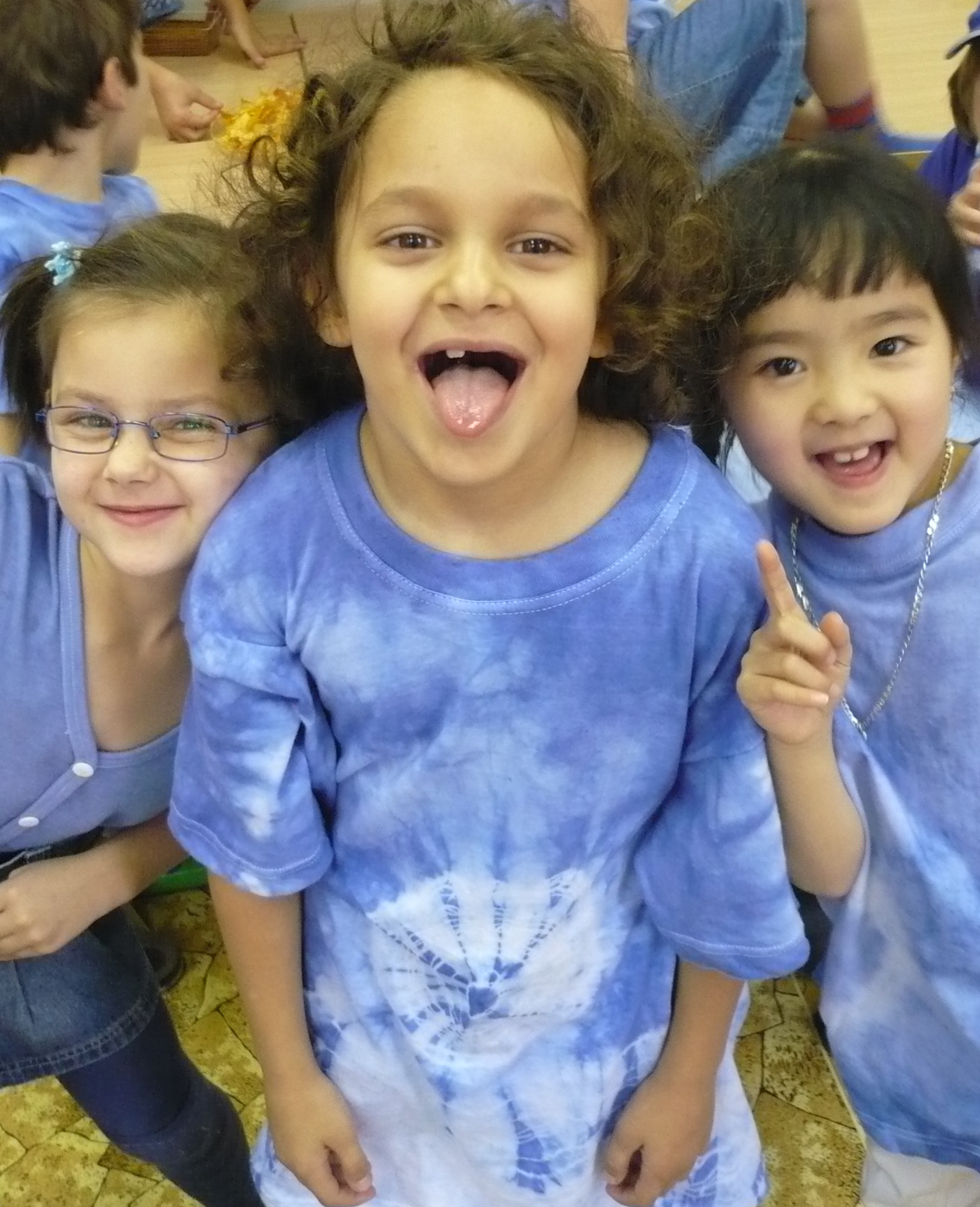 MOTTO: „ S kamarády je svět jednodušší a veselejší.“Projednáno v PR dne: 24. 6. 2010Schválil: Jaroslav Kindl, ředitel školyPlatnost: od 25. 6. 2010OSNOVA ŠVP ŠD:Identifikační údajeObecná charakteristika ŠD, formy a typy činnostiSedm podmínek vzdělávání ve ŠDMateriální podmínkyŽivotosprávaPsychosociální podmínky Ekonomické podmínky Řízení ŠD Personální zajištění ŠDSpolupráce s rodičiZáměry – cíle v naší ŠD, charakteristika ŠVP ŠDKlíčové kompetenceVzdělávací obsah – bloky:Člověk a jeho světČlověk a kulturaČeský jazyk a literaturaČlověk a zdravíPráce na PCEvaluace ve ŠDPřílohy: Řád ŠDRežim dne ve ŠDIDENTIFIKAČNÍ ÚDAJE:Název zařízení:    ŠD při ZŠ Brandýs nad Labem – Stará Boleslav, Palachova 337Adresa školy:        Palachova  337, 250 01 Brandýs nad LabemŘeditel školy:        Ing. Jaroslav KindlVedoucí ŠD:         Denisa NedvědilováKontakt:                Telefon: 326 902 336, fax: 326 903 172                              e-mail: info@fzs-palachova.cz 	www: www.fzs-palachova.cz Zřizovatel:             Město Brandýs nad Labem – Stará BoleslavPlatnost dokumentu: od 25. 6. 2010___________________________                                                  ředitel školy                           CHARAKTERISTIKA ŠD + TYPY ŠKOLNÍCH ČINNOSTÍŠkolní družina o pěti odděleních má kapacitu 150 dětí.Základem je zabezpečení odpočinku, relaxace a zájmových činností. Naší snahou je uspokojovat rozmanité zájmy dětí a učit je, jak lze vhodným způsobem trávit volný čas.Typy činností ve ŠD: Pravidelná výchovná činnost: je základem činností ve ŠD, jde o každodenní opakovanou činnost, která je daná skladbou týdenního plánu zaměstnání. Zahrnuje činnosti odpočinkové i aktivní.Opakující se činnosti: sem zahrnujeme hygienické návyky, stolování, příchody, odchody ze ŠD a přechody v rámci ŠD.Příležitostné akce: organizované akce – kulturní, sportovní, pěvecké či herecké soutěže, exkurze apod.Spontánní činnosti: jsou pro děti stejně důležité, jako ostatní oblasti; přestože vychovatelka zajišťuje především bezpečnost, děti si samy hrají, určují si pravidla, staví, kreslí. Příprava na vyučování: patří sem hry se slovy, písmeny, čísly; dále např. křížovky, doplňovačky, didaktické hry. Klasické psaní domácích úkolů je možné pouze po dohodě s rodiči po 15 hodině.PODMÍNKY PRO VZDĚLÁVÁNÍ VE ŠKOLNÍ DRUŽINĚ (ŠD)Materiální podmínky:     ŠD využívá ke své činnosti dvoupodlažní vedlejší budovu základní školy.                    V přízemí jsou 3 třídy, šatna, sborovna, kabinet ŠD.  V 1. patře je 1 třída, výtvarný ateliér, pracovna psychologa a herna. Jako šatna je zde využívána hala před třídou. V každém patře je sociální zařízení, v 1. patře jsou také sprchy. Ke své činnosti ŠD dále využívá také školní jídelnu, keramickou dílnu, velkou tělocvičnu a dle počasí  i venkovní sportovní hřiště.     ŠD využívá ke své činnosti: televizi s DVD a s videem, CD přehrávače a MC přehrávače, klavír a PC. K vybavení školní družiny patří i nábytek, pomůcky na výtvarné, pracovní a tělesné činnosti, knihy, didaktické hry, stavebnice a hračky. V hale máme nádoby na tříděný odpad.     Koncepčním záměrem nového vedení školy je postupná obměna stávajícího nábytku ve třídách nábytkem novým, při respektování jeho vhodnosti vzhledem k věku dětí. Naplánována je rovněž výměna PC v učebnách včetně možnosti jejich připojení na Internet.      V areálu školy, přímo před vedlejší školní budovou máme menší místo na hraní, s tabulí, klouzačkou a dalšími herními prvky pro děti. Škola se potýká s nedostatkem prostoru uvnitř i vně (v areálu) školy. Také proto pravidelně zařazujeme vycházky s dětmi do blízkého parku.Životospráva:     Děti se stravují ve školní jídelně. Na odpolední svačinu si nosí jídlo       z domova. Pitný režim je zajištěn. V hale ŠD je pravidelně doplňovaná várnice.     Naší snahou je pravidelně zařazovat odpočinkové a aktivní činnosti, tak, aby děti nebyly přetížené ani unavené a přitom se nenudily.Psychosociální podmínky:      Naší snahou je, aby se děti ve školní družině cítily spokojeně a bezpečně. Adaptace probíhá obvykle jeden týden. Nicméně vždy bereme zřetel na individualitu dítěte a po dohodě s rodiči lze adaptační období prodloužit či zkrátit.     Důležitým prvkem je rovný přístup k dětem a jeho kultivace mezi dětmi navzájem. Projevy nerovnosti, znevýhodňování, nesnášenlivosti jsou nepřípustné.Ekonomické podmínky:     Ekonomicky naše ŠD spadá pod ZŠ. Měsíční úhrada za pobyt ve ŠD činí 100,- Kč. Tento poplatek se hradí poslední týden v měsíci na měsíc další. Peníze vybírají paní vychovatelky. Poplatky neplatí pouze děti zaměstnanců školy. Na žádost podanou řediteli školy lze získat odklad či zproštění od poplatků pro děti ze sociálně slabších rodin. Celou částku platí i děti, které chodí do družiny pouze v určité dny v týdnu, v době kroužků. Od platby se upouští v případě, že je dítě více než tři týdny nemocné.Řízení školní družiny:     ŠD je přímo řízena zástupkyní ředitele školy. Činnost vychovatelek přímo řídí a koordinuje vedoucí vychovatelka ŠD. Informovanost a komunikace mezi vedením školy a ŠD je pravidelná.Personální zajištění školní družiny:     ŠD má 5 oddělení. Kapacita ŠD (150 žáků) bývá každoročně téměř naplněna.  Čtyři vychovatelky mají pedagogické vzdělání, jedna střední vzdělání s maturitou. Jedna z vychovatelek si v rámci dalšího vzdělávání udělala SOŠ, obor keramika a vede na škole keramickou dílnu. Vychovatelky se dále vzdělávají, a to formou studia na VOŠ – obor vychovatelství nebo v akreditovaných kurzech. Pro všechny vychovatelky ŠD představuje další vzdělávání jednu z priorit.Spolupráce s rodiči:     S rodiči se snažíme spolupracovat, případné problémy, řešíme osobním jednáním. Naší snahou je pravidelně informovat rodiče o postupu a prospívání jejich dětí. Do budoucna bychom rády naše vztahy upevnily tak, aby si rodiče dětí uvědomovali, že i ŠD, stejně jako škola, je pro dítě důležitá.ZÁMĚRY – CÍLE ŠD, KLÍČOVÉ KOMPETENCENaším hlavním  cílem je, aby děti pochopily, jak důležité je přátelství a jakým způsobem se k sobě přátelé chovají.Dalšími záměry jsou:Snaha o to, aby děti spolupracovaly v kolektivu,  pomáhaly slabším a mladším spolužákům, byly tolerantní Pomáhat dětem zvládat krizové situaceNaučit děti hodnotit sebe i druhéVypěstovat v dětech zájem o literaturu, sport a výtvarné či jiné estetické činnostiAktivně zapojit děti do různých akcí a soutěžíUčit děti, jak důležité pro každého z nás je životní prostředí, jak se o životní prostředí starat, jak ho chránitKlíčové kompetence:Klíčové kompetence jsou souborem znalostí, dovedností, hodnot, schopností a praktických dovedností, ke kterému se snažíme dítě dovést.       Kompetence k učení:Žák:ve vyhovujících podmínkách se učí s chutíklade otázky a hledá na ně odpovědizískané znalosti a vědomosti dává do souvislostídokončí započatou prácizhodnotí výkony své i druhýchdokáže vyhledat odpovědi z různých zdrojůKompetence k řešení problémů:Žák: všímá si problémů a snaží se je podle svých zkušeností řešitve skupinách se dokáže podřídit i prosaditnebojí se požádat o pomoc druhého, ať je to dítě nebo dospělýchápe, že vyhýbáním problému se nic nevyřeší a že tento způsob  ho nikdy nedovede k cíliKompetence komunikativní:Žák:umí se souvisle vyjadřovatkomunikuje verbálně i nonverbálně pomocí gest a mimikydokáže vést dialogdokáže vhodnou formou vyjádřit svůj názorkomunikuje bez ostychu s dětmi i s dospělýmiumí naslouchat druhým a vhodně reagujeKompetence sociální a personální:Žák:samostatně se rozhoduje o svých činnostech a uvědomuje si, že za ně ponese důsledkyspolupracuje s kolektivemprojevuje ohleduplnost a citlivoství, že agresivita a násilí se nevyplácípokouší se zabránit projevům násilí, ponižování a ubližování na jiném dítěti, odmítá projevy rasismu a dokáže být tolerantní k odlišnostem lidí i kulturKompetence činnostní a občanské:Žák:učí se plánovat svou práci a zhodnotit jisnaží se odhadnout rizika svých nápadůzná svá práva a povinnostidbá na zdraví své i svých blízkýchje hrdý na svou třídu, školu, region a vlastchápe souvislosti a problémy ve světě (náboženství, ekologie)Kompetence k trávení volného času:Žák:snaží se smysluplně trávit svůj volný časvybírá si zájmovou činnost podle svých dispozicdokáže odmítnout nevhodnou nabídku k trávení volného časuKompetence pracovní:Žák:dodržuje daná pravidlabezpečně používá materiály a nástroje s kterými pracujedokončuje svou práciVZDĚLÁVACÍ OBSAH (VZDĚLÁVACÍ BLOKY) ČLOVĚK A JEHO SVĚT: Tento blok je rozdělený do následujících oddílů:Člověk a příroda:Zvířata domácí, hospodářská, volně žijícíRozmanitosti živé a neživé přírodyProměny během ročních obdobíZvířata u nás i v jiných zemíchŽivot v lese, na polích, na loukách u vodyRostliny, stromy a další zeleň – důležitost pro naše životyČistota vzduch, vody podmínka pro další život lidíVývoj člověkaEnvironmentální výchovaKlíčové kompetence:  1, 2, 5Člověk a čas:Dodržování denního režimuRozlišování časových údajůTradice, zvyky, svátky, významné dny – seznamování s důležitými událostmiPoznávání kulturních památekRozlišování současnosti (přítomnosti), minulosti a budoucnostiKlíčové kompetence: 1, 5, 7    Člověk a technika:Používání techniky okolo násPoznávání technických vymožeností naší doby (dopravní prostředky, elektrické přístroje v domácnosti, v práci, roboti)Lety do vesmíru, poznávání cizích planet  a soustavSci-fiKlíčové kompetence: 1, 3, 6, 7Člověk a svět:Naše město – orientace, významné budovyOkolí školy, bezpečná cesta do školyZnalost dějin města, historie, pověstiNaše republika – poloha v Evropě, příroda, podnebí, státní symboly, vlast, domov, vztah k vlasti, dějiny státuEvropa a další kontinenty – zajímavé kultury, příroda, odlišnosti i shodné věci v jiných zemích a u násProblémy našeho města a regionuKlíčové kompetence: 1, 2, 3, 5, 6Člověk a ostatní: Vztahy v rodiněPřátelství, vztahy k vrstevníkům, k dospělýmTolerance k odlišnosti kulturTolerance k odlišnostem lidíEmpatie. Úcta ke starším lidemRole rodiny, příbuzníDětská práva a povinnostiLidská právaZáklady společenského chování, komunikace s dětmi a s dospělými Předcházení šikaněEtická výchovaKlíčové kompetence: 1, 2, 3, 4, 5, 6ČLOVĚK A KULTURA :Výtvarná a pracovní výchova:Osvojení estetického vnímání okolí a světaKresba a kolorovaná kresbaMalbaPráce s keramickou hlínouNové techniky výtvarných a pracovních činnostíPráce s nezvyklými materiályPráce s přírodními materiályPráce podle skutečnosti i podle fantazie dětíNávštěva výstavy obrazůKlíčové kompetence: 5, 6, 7Hudební výchova:Procvičování mluvidel a hlasuOpakování známých písní a učení se písní novýchHry s písničkamiTančíme samostatně i ve dvojicích, diskotékySoutěže ve zpěvu a v tanciKlíčové kompetence: 1, 3, 4, 6Dramatická výchova:Rozvíjení schopnosti komunikovat, vyjadřovat seOsvojení hry v roli (dramatická hra)Pohybem a mimikou vyjádřit rozpoložení (pantomima, živé obrazy)Rozvíjení fantazie a tvořivosti – improvizaceRozvíjení verbální a neverbální komunikace – rozhovor, improvizace, dialogHry a techniky pro vnímání prostoruHry a techniky pro vnímání smyslůHry a techniky pro rozvíjení citlivosti, spolupráce a komunikace ve skupiněHry a techniky pro rozvíjení řečiKlíčové kompetence: 1, 2, 3, 4, 5, 6, 7ČESKÝ JAZYK A LITERATURAČeský jazyk:Rozvíjení slovní zásoby a bohatosti jazykaPráce s písmeny, slabikami a s větamiSprávné používání slov, snaha o slušnou a jazykově čistou komunikaci, vynechání vulgarismůSestavování říkadel a pohádekPráce s chybouKlíčové kompetence: 1, 2, 3Literatura:Seznamování se světem literatury- pohádky, povídky, říkadla, básněPokusy samostatně nebo ve skupinách vytvořit krátké literární díloSeznámit děti se spisovateli, ilustrátorySeznámit děti s knihovnouKlíčové kompetence: 1, 3, 4, 6ČLOVĚK A ZDRAVÍTělesná výchova:Rozvíjení tělesné a psychické kondice dětíZlepšení neurosvalového vývojePráce s míčiSportovní a pohybové hryZáklady atletikyZáklady gymnastikySoutěže v různých disciplínáchKlíčové kompetence: 5, 6, 7Výchova ke zdraví:Uplatňování hygienických návykůPitný režimPoznávání vlastního těla, zdraví x nemociZáklady  poskytování 1. pomociDodržování bezpečnosti při hrách prostorech ŠD, venku i mimo ŠDDodržování zdravého životního styluKlíčové kompetence: 1, 3, 5, 6, 75.5.  PRÁCE NA PCZáklady práce na PC, samoobslužnostVyhledávání potřebného programu, zvládnutí ikon a práce s myšíKreslení, omalovánky, psaní ve WorduPráce s matematikou, českým jazykem, přírodovědouHry na PCKlíčové kompetence: 1, 2, 6, 7EVALUACEVe školní družině probíhá evaluace v několika směrech:Každé téma hodnotíme spolu s dětmi po jeho ukončeníHodnotíme každou hodinu – s dětmi2x ročně hodnotíme zvládnutí práce ve skupiněHodnotíme podmínky vzdělávání a při problémech je řešíme s ředitelstvím školyPráci vychovatelek hodnotí ředitel školy a zástupce ředitele školy na základě hospitační a kontrolní činnosti PŘÍLOHYŘád školní družinyRežim dne ve školní družiněREŽIM  ŠKOLNÍ DRUŽINY:Školní družina má svá zásadní specifika. Je zde značné množství režimových momentů. To je dáno častými přechody (ze tříd na obědy, z obědů do družiny, přechody na kroužky a zase zpět), s tím je spjato časté převlékání, zvětšené množství sebeobslužných činností. 6. 15:	Příchod vychovatelek6. 30:	Otevření ŠD, příchody dětí – nabídka odpočinkových činností6. 55:	Odchody dětí na kroužky (sborový zpěv, pohybové hry, aerobic)7. 30:	Kontrola počtu a seznamu dětí, oblékání a odchod do školy7. 40:	Předání dětí třídním učitelkám7. 40 - 8. 00:	Rozhovory s rodiči11. 15:	Příchod vychovatelek, přípravy na odpolední činnosti11. 35 – 12. 30:	Přebrání dětí u jejich tříd nebo v šatně, odchod k jídelně, hygiena, oběd, oblékání dětí, přechod do školní družiny, odchody prvních dětí domů, svlékání dětí, odchod do tříd.12. 30 – 13. 30 Část vychovatelek zůstává s dětmi ve třídách – odpočinková činnostČást vychovatelek přebere děti u jejich tříd (2. – 4. třída), odchod k jídelně, hygiena, oběd, obléknutí dětí, přechod do školní družiny, odchody některých dětí domů, svléknutí dětí, odchod do tříd.Jedna vychovatelka odvede děti na kroužky (Větrník – dramatický kroužek, výtvarný kroužek, PC, ruční práce, atletiku, pohybové hry, sborový zpěv, hra na flétnu)13. 30 – 13. 55 - Zapsání dětí, krátká odpočinková činnost, seznámení dětí s plánem na odpoledne, odchody některých dětí domů14. 00 – 15. 00 -  Zájmová činnost, rekreační činnost15. 00 – 16.30 - Hygiena, svačina, volná hra dětí, možnost udělat si úkoly, v teplém období roku hry u ŠD, odchody dětí domů samostatně nebo předání dětí rodičům.